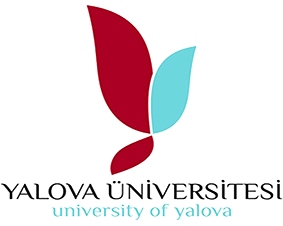 T.C. YALOVA ÜNİVERSİTESİTÜRKÇE ÖĞRETİMİ UYGULAMA VE ARAŞTIRMA MERKEZİTÜRKİYE TÜRKÇESİ DİL KURSU KAYIT FORMU(TURKISH LANGUAGE COURSE REGISTRATION FORM)Resim(Photo)Adı Soyadı (Name-Surname)Doğum tarihi (Date of birth)Uyruğu (Nationality)Kimlik no. (ID nr.)Telefon no. (Mobile nr.)E-posta (E-mail)İkâmetgâh adresi (Residence address)Mesleği (Occupation)Kur düzeyi (Course level)Yukarıda belirttiğim bilgilerin doğru olduğunu, YTÖMER Kurs Kurallarını okuduğumu ve bunlara uyacağımı taahhüt ederim. İlgili kursa kaydımın yapılması için gereğini arz ederim.(I confirm that all information given above is correct, I’ve read YTÖMER Course Rules and I will comply with them. Kindly submitted for the approval of my registration.)İmza (Signature) 	Tarih (Date)